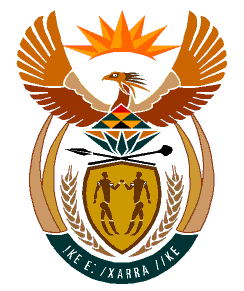 MINISTRYHUMAN SETTLEMENTS	REPUBLIC OF SOUTH AFRICA 	Private Bag X645, Pretoria, 0001. Tel: (012) 421 1309, Fax: (012) 341 8513  Private Bag X9029, Cape Town, 8000. Tel (021) 466 7603, Fax: (021) 466 3610 NATIONAL ASSEMBLYQUESTION FOR WRITTEN REPLYQUESTION NUMBER: PQ 1771 (NW 2034E)DATE OF PUBLICATION: 12 MAY 20231771. Ms C N Mkhonto (EFF) to ask the Minister of Human Settlements:(1) 	What is the name of the owner of the business entity that was awarded the tender for the multimillion-rand Khomga Commonage housing project with a R30 million water and sanitation infrastructure component:(2) 	Whether the specified company has any connection with a certain person (details furnished); if not, what is the position in this regard; if so, what are the relevant details,(3) 	Whether the company is blacklisted; if not, what is the position in this regard; if so, what are the relevant details;(4) 	Whether she has conducted oversight of the specified housing project; if not, why not; if so, what are the relevant details?Reply:The Protection of Personal Information Act (POPIA) prohibits the sharing of personal information without consent from the affected person(s). However, I am informed by the Eastern Cape Department of Human Settlements that Gaza Construction was appointed to build 550 housing units at Khomga Commonage as part of Phase One. The province further advises me  that the supply of Water and Sanitation Infrastructure was a project implemented by Amathole District Municipality (ADM), not by the Eastern Cape Department of Human Settlements therefore, Amathole District Municipality would be better positioned to respond to this question.(2) 	The Department is not privy to such information. (3) 	As a rule, the state cannot conduct business with blacklisted companies. However, I am advised by the Eastern Cape Department of Human Settlenents that the Amathole District Municipality is in a better position to answer this question. (4) 	Yes, Minister conducted an oversight visit at Khomga in August 2021. 